Topic: (What is this piece of work about?)Context: (Briefly describe the context for this piece of work?)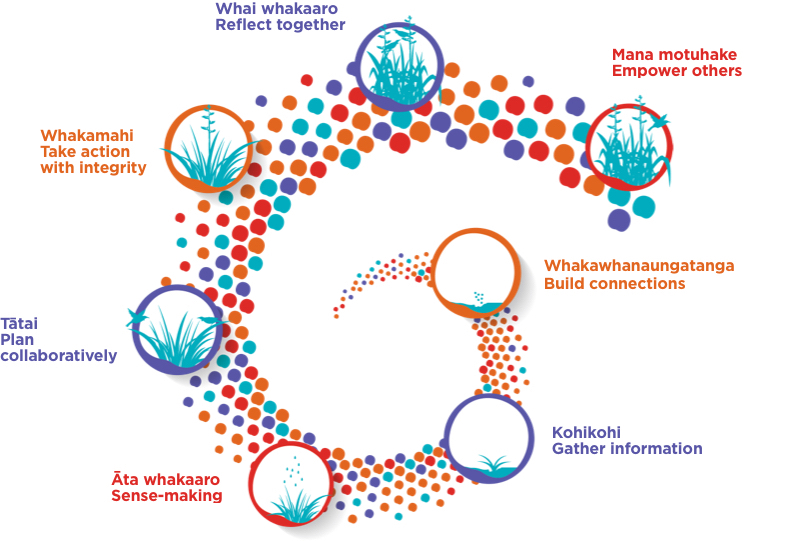 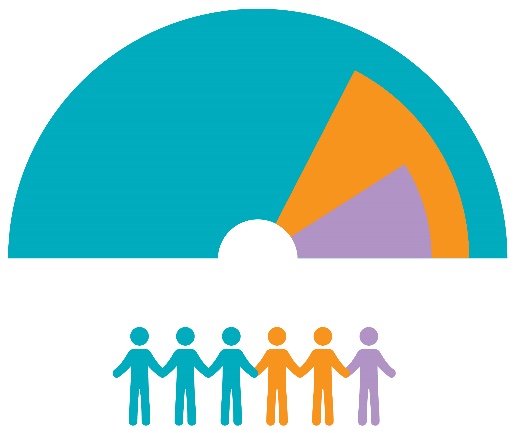 Describe your work: He Pikorua in Action and the Tiered Support Model.Use the other reflective questions on Te Rourou to help your kōrero. Before sending check:Is the information anonymised to ensure that any personal and identifiable detail is removed? (ākonga, whānau, kaiako, support staff, other educators, learning settings, local communities)Is the example aligned with:The principles of the National Curricula?The principles of Ka Hikitia?The principles of He Pikorua?The Teaching Council codes and standards?Is the example relevant and appropriate to the role of LSC?Are the tools/resources accessible to other LSC?Please note that the moderator of the site will contact you with a final version of this example before posting it on the Spotlight on practice page.He Pikorua in ActionBrief descriptionResources / toolsWhakawhanaungatangaHow did you build connections?Websites/links/PDFs/videosKohikohi / Āta whakaaroWhat did you and the team do to gather information and draw conclusions?Websites/links/PDFs/videosTātai / WhakamahiHow was the plan developed and put into action?Websites/links/PDFs/videosWhai whakaaro / Mana motuhakeWhat did you and the team learn? What are the implications for future work?Websites/links/PDFs/videosHe Pikorua in ActionBrief descriptionResources / toolsWhakawhanaungatangaKohikohi / Āta whakaaroTātai / WhakamahiWhai whakaaro / Mana motuhake